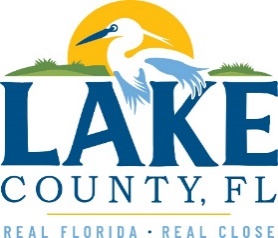 Office of Procurement ServicesP.O. Box 7800 • 315 W. Main St., Suite 416 • Tavares, FL 32778SOLICTATION: Provisional Affordable Housing				12/5/2022Vendors are responsible for the receipt and acknowledgement of all addenda to a solicitation. Confirm acknowledgement by including an electronically completed copy of this addendum with submittal.  Failure to acknowledge each addendum may prevent the submittal from being considered for award.THIS ADDENDUM DOES NOT CHANGE THE DATE FOR RECEIPT OF PROPOSALS.QUESTIONS/RESPONSESQ1.  Bid 23-513 asks for three (3) similar completed developments for the past three (3) years. Would the County permit similar completed developments of over three (3) years?R1.   Section 5.0 Method of Award, item B, #4 allows for up to three (3) years and Attachment 2 Reference Form allows for up to five years however, the County will allow up to ten (10) years for similar completed projects to be listed but no more than ten (10) years. Q2.  When is the expected date that the award winners will be announced?R.2   That information is unknown at this time. Q3.   For those that are awarded funds, when are contracts estimated to be completed for signature so that the general contractor can start construction?R3.   See response to Q2. Q4.  Regarding insurance requirements, must current liability insurance policy be included with the   proposal or submitted upon award of the contract?R4.   Per Section 6.0 Delivery and Submittal Requirements, Item E, Section 2 Forms – Proof of Insurance or evidence of insurability at levels in Exhibit B is what should be submitted. Once an award recommendation has been made, the recommended Contractor will be notified via email to provide within five (5) days all required insurance documents outlined in Exhibit B – Insurance Requirements. Q5.   Who will be listed as the first lien holder of the property?R5.    It will depend on the percentage of the funding the County is providing. If the County is the primary funding source, then the County will take first priority. ADDITIONAL INFORMATIONACKNOWLEDGEMENTFirm Name:  I hereby certify that my electronic signature has the same legal effect as if made under oath; that I am an authorized representative of this vendor and/or empowered to execute this submittal on behalf of the vendor.  Signature of Legal Representative Submitting this Bid:  Date: Print Name: Title: Primary E-mail Address: Secondary E-mail Address: 